ESTADO DO RIO GRANDE DO NORTECÂMARA MUNICIPAL DE SÃO JOÃO DO SABUGIREQUERIMENTO Nº. 037/2023Requeiro a V. Ex.ª, com base no artigo 154 do Regimento Interno e ouvido o plenário desta casa, requer que seja enviado ofício a Câmara Municipal de Vereadores, solicitando que o carro que pertence a Câmara, seja adesivado e devidamente identificado.  JUSTIFICATIVA EM PLENÁRIO		        Sala das Sessões, em 16 de outubro de 2023.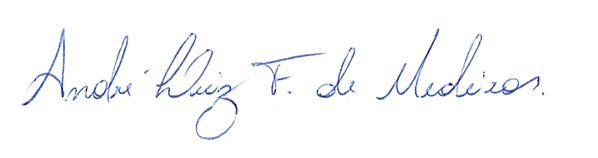 _______________________________________________________                  BRAZ ROBSON DE MEDEIROS BRITOVEREADOR - AUTOR